 1.  Check service information for the specified procedures to follow when flushing cooler      lines.  Describe the specified procedures.  _____________________________________	____________________________________________________________________	____________________________________________________________________	____________________________________________________________________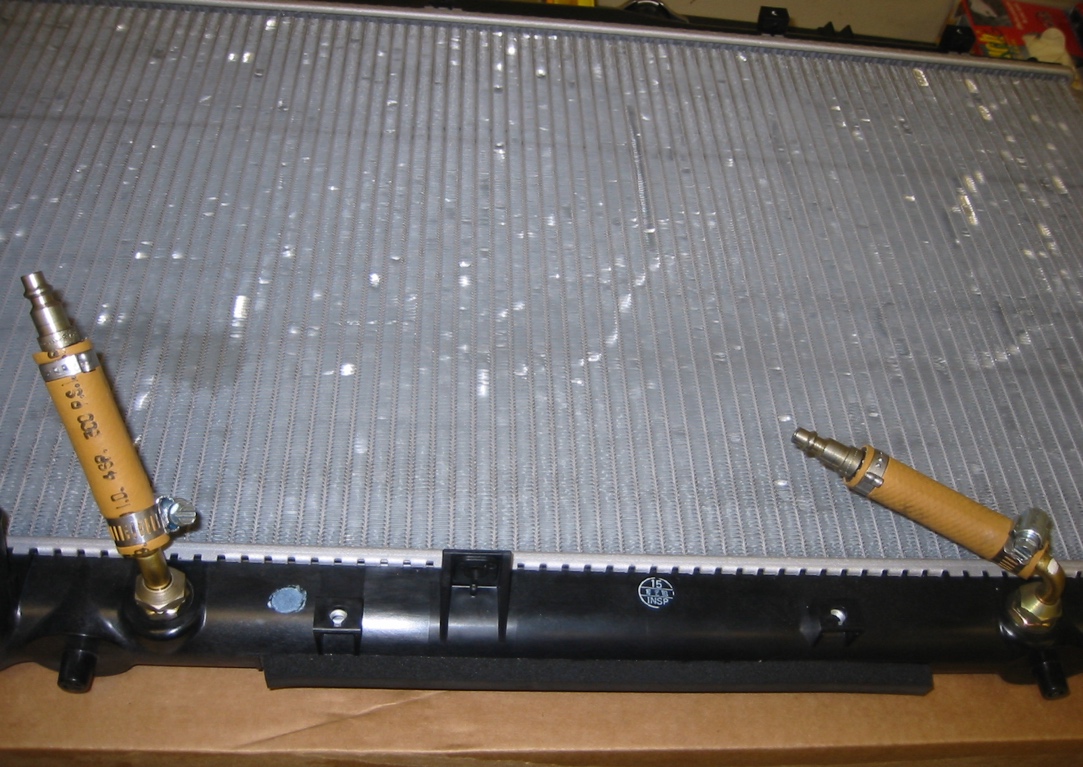  2.  According to service information, how many quarts (liters) of ATF should flow through      the cooler?  _______________________